Quando usamos as terminações AM e ÃO.- Usa-se “AM” se o verbo estiver no passado. (Pretérito)Ex.: Elas foram passear no parque.- Usa-se “ÃO” se o verbo estiver no futuro.Ex.: Elas irão passear no parque.AtividadesAgora passe os verbos do passado para o futuro.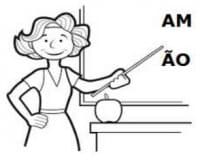 a) Vocês andaram demais.Vocês _________demais.b) Elas voltaram da festa muito felizes.Elas _________ da festa muito felizes.c) Eles correram na pista de skate.Eles _________ na pista de skate.Complete as frases abaixo com  palavras que terminam em AM ou ÃO.a) Matheus e Kauã _________ poucos peixes ontem. ( pescar)b) Os pássaros _________ todo dia na minha janela.( cantar)c) Porque as crianças não _________ a panqueca?( comer)d) Amanhã os monitores nos ______________ na trilha. ( acompanhar)e) Amanhã vocês _________ o vestibular em Campinas?  (fazer)f) Os atletas _________ avaliados hoje pelos técnicos. ( ser)g) Aqueles que conseguirem concluir a atividade _________ ir ao pátio jogar bola. (poder)h) Onde vocês _________ com essas propostas? ( chegar)i) Os candidatos se _________ ao palco demonstrando muito nervosismo. ( apresentar)j) Os meninos _________ atrasados amanhã.( chegar)k) Catarina e Verusca _________ amanhã para o passeio na floresta.( sair)3. Leia os verbos e pinte os conforme o código:Azul (tempo presente) Verde  (Tempo passado) Vermelho  (Tempo futuro) Piam            					Pedirão Pediram 					PiaramPiarão						Beberam Pediram					Falaram 				Pedem					Bebem Complete os espaços com os verbos indicados entre parênteses, de acordo com o tempo   verbal pedido:No último domingo elas ______________ a carta, e na próxima segunda-feira a _____________ no correio. (Verbo escrever/passado; verbo colocar/futuro)Ontem à noite eles _______________ o ônibus, mas só _______________ amanhã bem cedo.(Verbo pegar/passado; verbo chegar/futuro) Elas já ________________ o teste, amanhã ________________ o resultado. (Verbo fazer/passado; verbo saber/futuro)